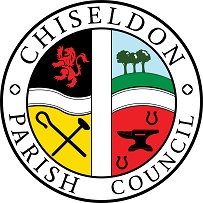 You are summoned to the August 2020 PARISH COUNCIL MEETING.AGENDA on Monday 10th August 2020 at 7.30pm.  Virtual meeting via Zoom. Contact Clerk for login details.  PUBLIC RECESS   -   to receive questions and comments from the public on Council related matters.  Members of the public are allowed to address the Chair for 3 minutes.  No decisions will be taken at this meeting. Discussion will only take place when a subject raised is within an agenda item.  Maximum 10 minutesCO-OPTION BY VOTE OF NEW PARISH CLLRS. See additional information for Jillian Robertson2.  LIST ATTENDANCES AND VOTE ON APPROVAL OF APOLOGIES FOR ABSENCE (Absences without apologies to be noted separately)3. DECLARATIONS OF INTERESTS and vote on any dispensations requested.4. APPROVAL OF MINUTES – Full Council meeting 13th July 2020.  5. ACTION POINTS	6. Talk from Tanya Hawker, Health & Social Care Liaison Officer, Swindon Carers. Update on the services Swindon can offer. (10 mins max)7. COMMUNITY SAFETY, inc Police report8.  Ward Cllr reports 9. Discuss & Vote on approval of expenses policy See additional email. 10. Monthly review of safe opening procedures and upkeep of Castle View Play area due to Covid-19 Government restrictions. See additional information.  11. Vote on delegated powers for urgent H&S expenditure allowed by Clerk & Cllrs to facilitate this. Including the power to close the play area if required. 12. National Code of Conduct Consultation Review by the Local Government Association.  See additional information.   Cllrs to provide any suggestions for improvements to the Code of Conduct13. Cllr McDonald requests a dispensation to allow him to not partake in EGPA committee meetings for a number of months. Cllr McDonald to address the council.    Vote to be taken.14. Discussion & Vote on youth provision within the Parish. Cllr D Rogers to present.  See additional documentation.  (item requested by Cllr D Rogers)15. Website Review. Any changes/updates to be requested.  Cllrs to review website before the meeting. www.chiseldon-pc.org.uk16. Chiseldon and COVID-19 - its cost and impact on our local community and potential for the Parish Council. Item requested by Cllr SunnersPLANNING ITEMS17. Discuss & Vote on application S/HOU/20/0813.  36 Draycot Road. First floor rear extension, & Juliette balcony to existing garageFINANCE ITEMS18.   Discuss & Vote on back pay for Administrator Officer and approval on extra 5 hours a week with immediate effect for a fixed time period to be agreed. See additional information19. Discussion & vote on changing email service & data sharing facilities. See additional information– Cllr A Rogers & Cllr Harris to present20. Request from Neighbourhood Watch to fund a new £30 NHW sign for Strouds Hill.  See additional information21.  Discussion & vote on CPC becoming a Living Wage employer – See additional documentation for previous information on this matter.22. Discuss and review the costing implications of Covid-19 on the Parish Council.  (Item requested by Cllr Sunners)23. Approval of £375 plus VAT approved by EGPA committee for new gate & post for allotment.24. COMMITTEE REPORTS:Finance – Review & Vote on June & July 2020 finance figures  - see additional informationEGPA from Cllr RawlingsRisk Assessment report from ClerkCorrespondence feedback from Cllrs.25.  Items for next agenda. (Cannot be discussed and/or voted on at this meeting)The next Full Council meeting will be on Monday 14th September 2020 at 7.30pm location TBC.Contact details  Mrs Clair Wilkinson,    Clerk and Responsible Financial Officerclerk@chiseldon-pc.gov.uk     Tel 01793 740744Signed by Clerk:    C Wilkinson    Dated: 5th August 2020       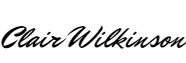 Public notice – if you comment during public recess at a council meeting your personal details (such as name and address as relevant) will be recorded on the minutes.  Please advise the Clerk at the time of speaking if you do not wish your personal details to be noted.  Please see our privacy policy on www.chiseldon-pc.gov.uk for full details of how we store & manage data. Legislation to allow the council to vote and/or act:Item 18. Local Government Act 1972 s 112(2) Appointment of staffItem 19. Local Government Act 1972 s 111. Subsidiary Powers of local authorities.Item 20. Local Government & Ratings Act 1997 s31 Crime prevention.Item 21. Pending confirmation from WALC on which power can be used. Item 23. Small Holdings & Allotment Act. 1908. S26. Improvement or adaptation of land for allotments The public should request a copy of additional materials for agenda items, directly to the clerk at clerk@chiseldon-pc.gov.uk